PRESSE-INFORMATION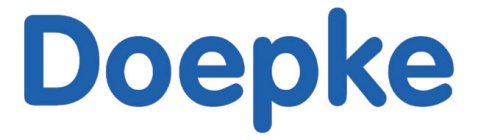 Interaktiv zum richtigen Schalter
Auswahlhilfe vereinfacht die ProduktfindungNorden, Januar 2016: Mit der neuen interaktiven Auswahlhilfe auf Doepkes Internetseiten lässt sich anhand von verständlichen Fragen auf schnellstmögliche Weise der passende Fehlerstromschutzschalter konfigurieren. Die Fragen bauen sich nach dem Ausschlussverfahren auf, so dass mit jeder Antwort das Produktspektrum weiter eingegrenzt wird. Hierbei werden nicht nur technische Daten abgefragt, sondern auch mögliche Einsatzgebiete sowie der geforderte Schutzumfang.So werden Fragen nach der Art der Betriebsmittel oder z. B. Umgebungsbedingungen mit einem „Ja“ oder „Nein“ beantwortet. Detailliertere Informationen zur Fragestellung befinden sich unter einem Hilfe-Button. Das Ergebnis der Auswahlhilfe zeigt nach Beantwortung der Fragen den von Doepke empfohlenen Fehlerstromschutzschalter.
Hat man ein passendes Ergebnis erzielt, lässt sich dieses sogar drucken und speichern. Gibt es darüber hinaus Fragen oder Unklarheiten, kann jederzeit der technische Support kontaktiert werden.www.doepke.de _______________________________________________________________Informationen: Doepke Schaltgeräte GmbH, Heino Thoben-Mescher, Stellmacherstraße 11, 26506 Norden,Tel.: 049 31-18 06 823, Fax: 049 31-18 06 808, E-Mail: heino.thoben-mescher@doepke.de Interaktive Auswahlhilfe